KEMENTRIAN AGAMA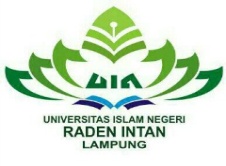 UNIVERSITAS ISLAM NEGERI RADEN INTAN LAMPUNGFAKULTAS USHULUDDIN DAN STUDI AGAMA	        PRODI SOSIOLOGI AGAMA              Alamat : Jl, Letkol. H. Endero Suratmin, Sukarame, Bandar Lampung Telp. 0721-703278SYARAT-SYARAT MUNAQOSYAHNama 			: NPM / Prodi		: Judul Skripsi	: Bandar Lampung, 	a.n Ketua Prodi Sosiologi Agama	Hj. Siti Badi’ah, S.Ag., M.Ag.NIP. 197712252003122001		NOKelengkapan AdministrasiKeteranganKeteranganNOKelengkapan AdministrasiAdaTidak1Bebas SPP2Ijazah Terahir3Surat Tanda Lulus Matrikulasi4Piagam KKN5Piagam Kuliah Ta’aruf/ PBAK6Piagam PKL7Transkip Nilai8KTM9Ujian Komprehensif10Tanda Lulus Toefl/Toafl11SK Pembimbing12Lembar Hasil Turnitin13Pas Foto Warna 3x4 = 1014Skripsi 5 Rangkap15Persyaratan no.1 sd 12 di Buat 3 Rangkap Dalam Map